販売実績改善計画 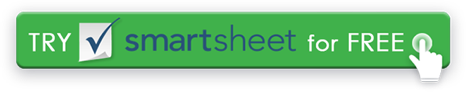 重点を置く領域通常の職務に加えて、営業担当者はどの分野でフォーカスを集中する必要がありますか。目標と活動設定された目標を達成するために設計された具体的な目標と活動を提供する。  KPI 必要な結果の詳細と、該当する場合は成功の測定値を提供します。進行状況を監視する評価スケジュールを指定します。改善、招集、期待のタイムライン進捗評価のスケジュールと、業績改善計画に基づく規定の概要、不十分な努力の結果、およびこの文書に関連する機密性などの法的懸念事項を提供します。   署名契約の確認と計画の受領。顧客重視の販売 PIP テンプレート従業員名ロール/タイトル従業員 ID主管部日付従業員名従業員署名日付スーパーバイザー名スーパーバイザ署名日付改善のパフォーマンス領域目標/望ましい結果KPI予定開始日レビューの予定日リソース経過免責事項Web サイト上で Smartsheet から提供される記事、テンプレート、または情報は参照用です。情報を最新かつ正確に保つよう努めていますが、当サイトまたはウェブサイトに含まれる情報、記事、テンプレート、関連するグラフィックスに関する完全性、正確性、信頼性、適合性、または可用性について、明示または黙示的ないかなる表明も保証も行いません。したがって、そのような情報に対する信頼は、お客様の責任で厳重に行われます。